22.01.2020. силами сотрудников МБУ «Городское хозяйство» проведены работы по расчистке от снега остановочных павильонов, пешеходных переходов, лестниц, тротуаров, памятников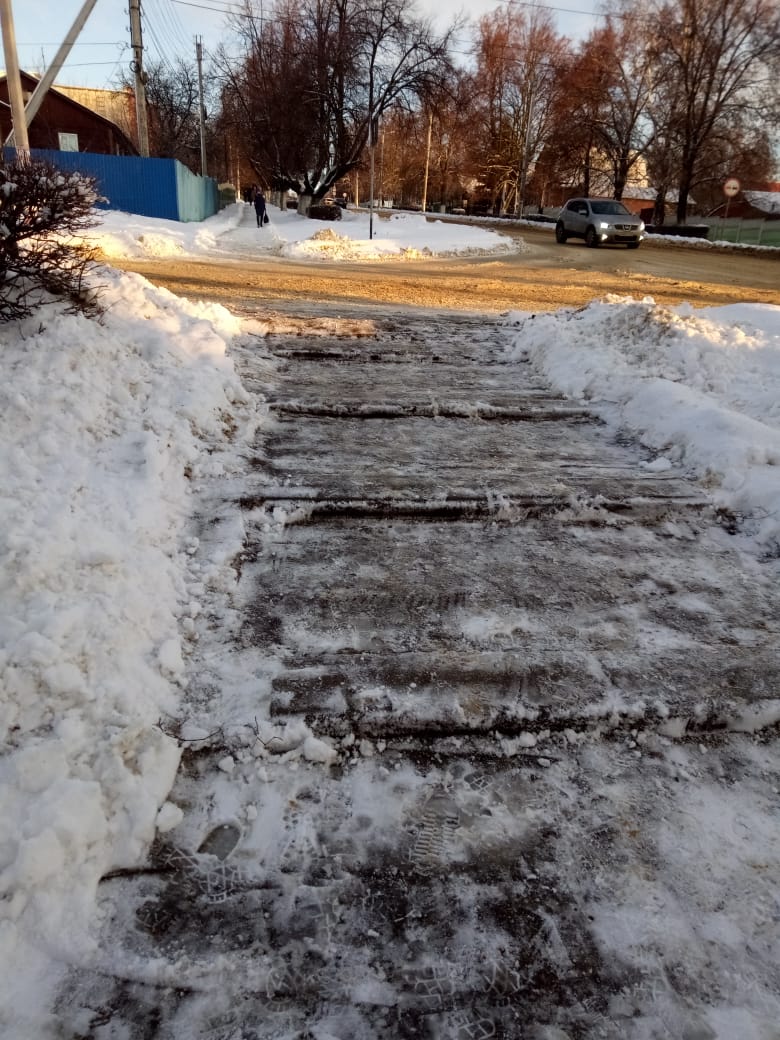 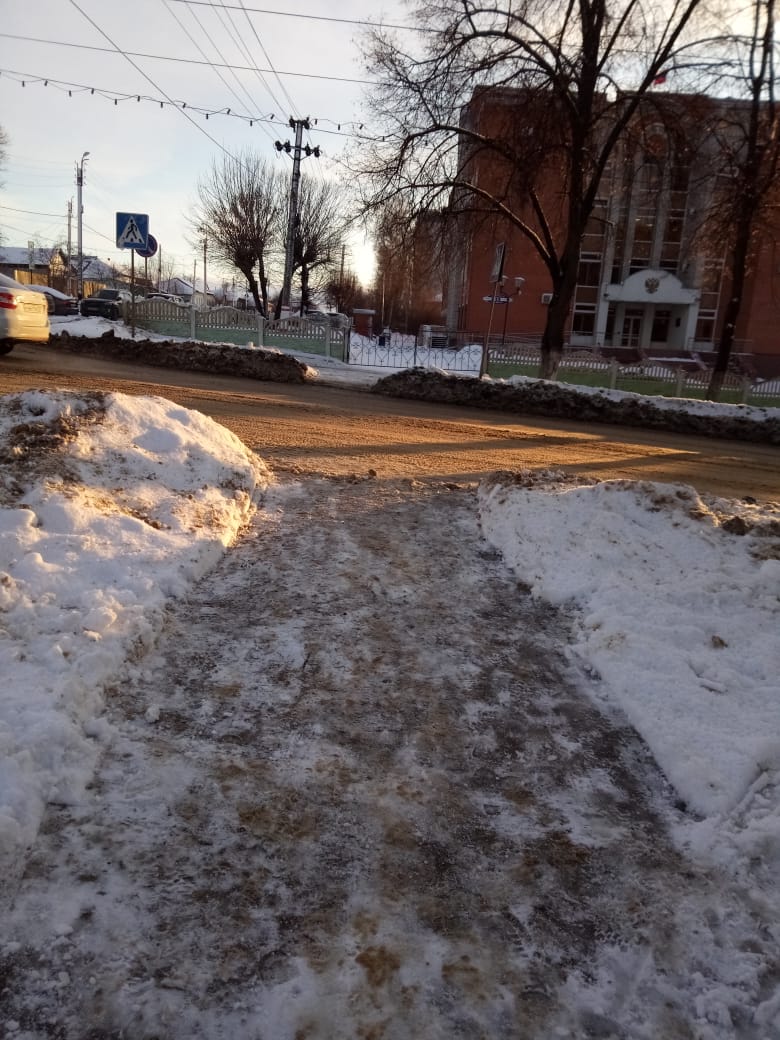 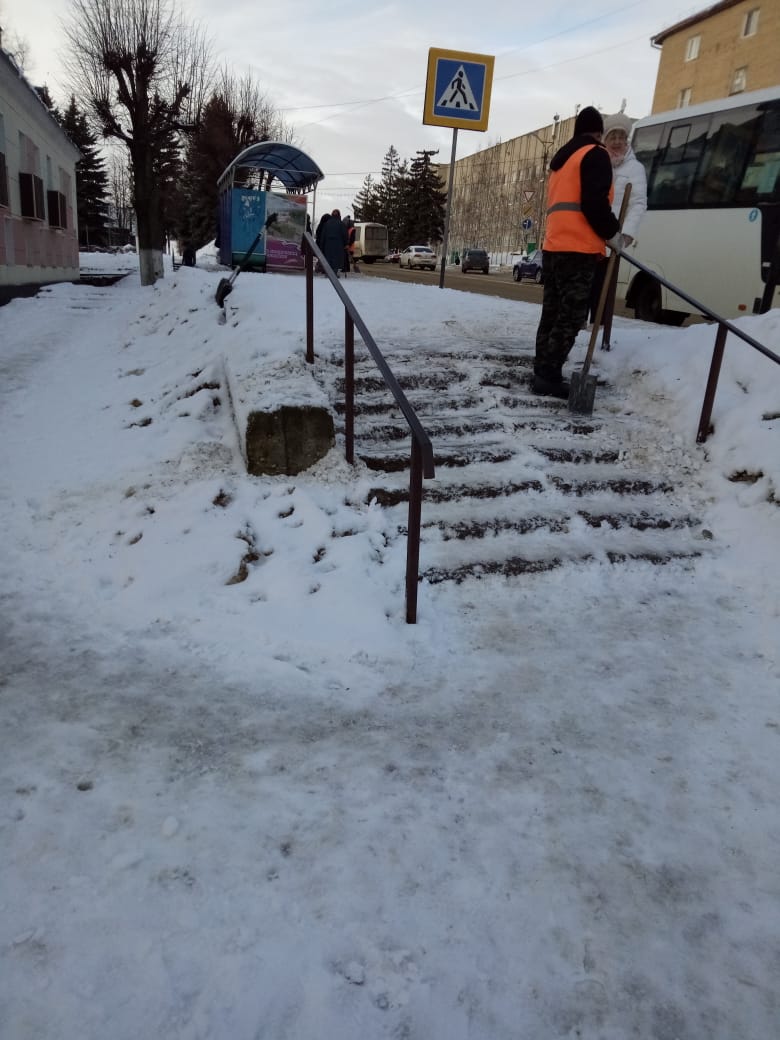 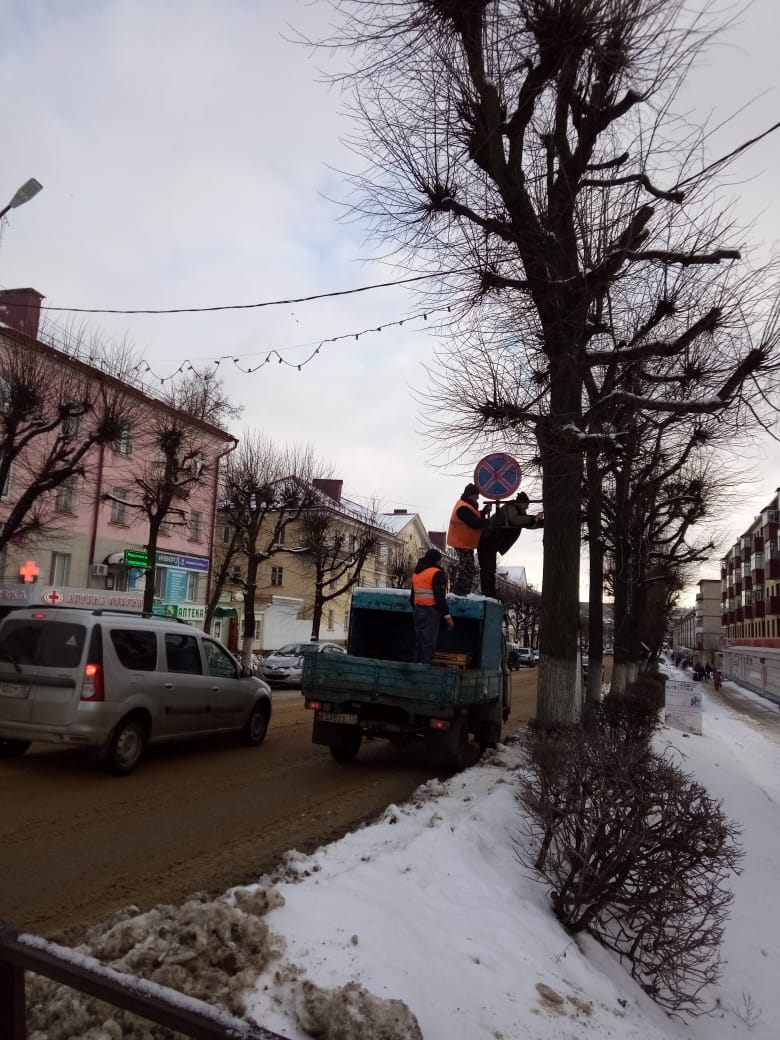 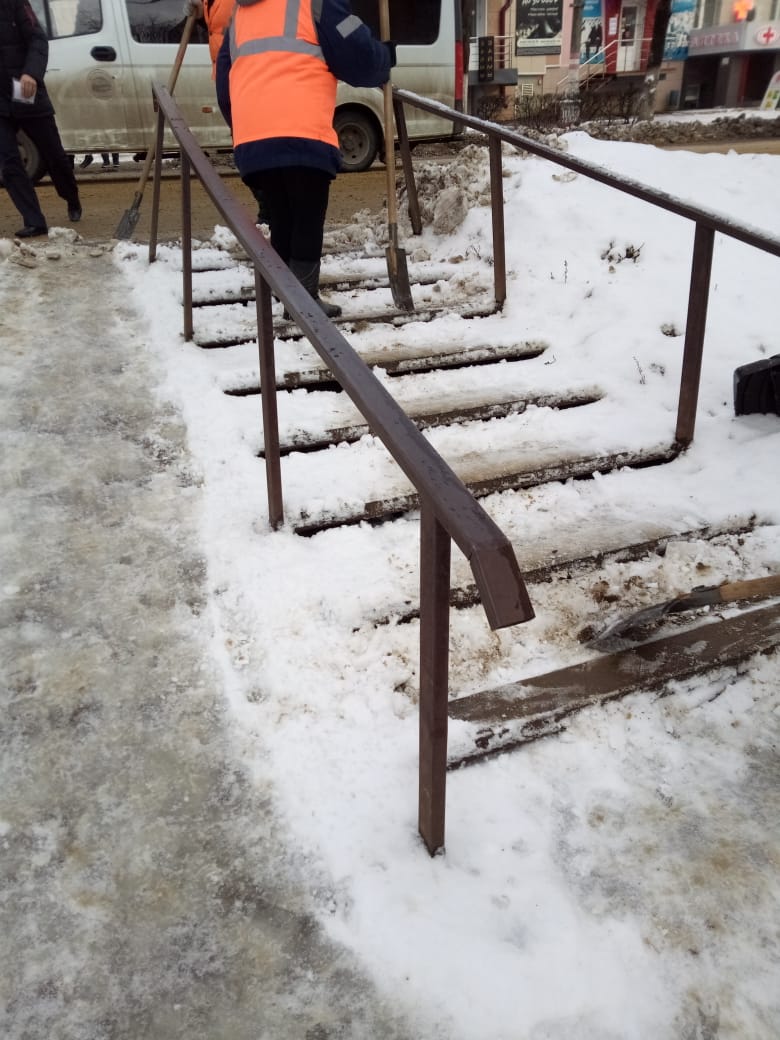 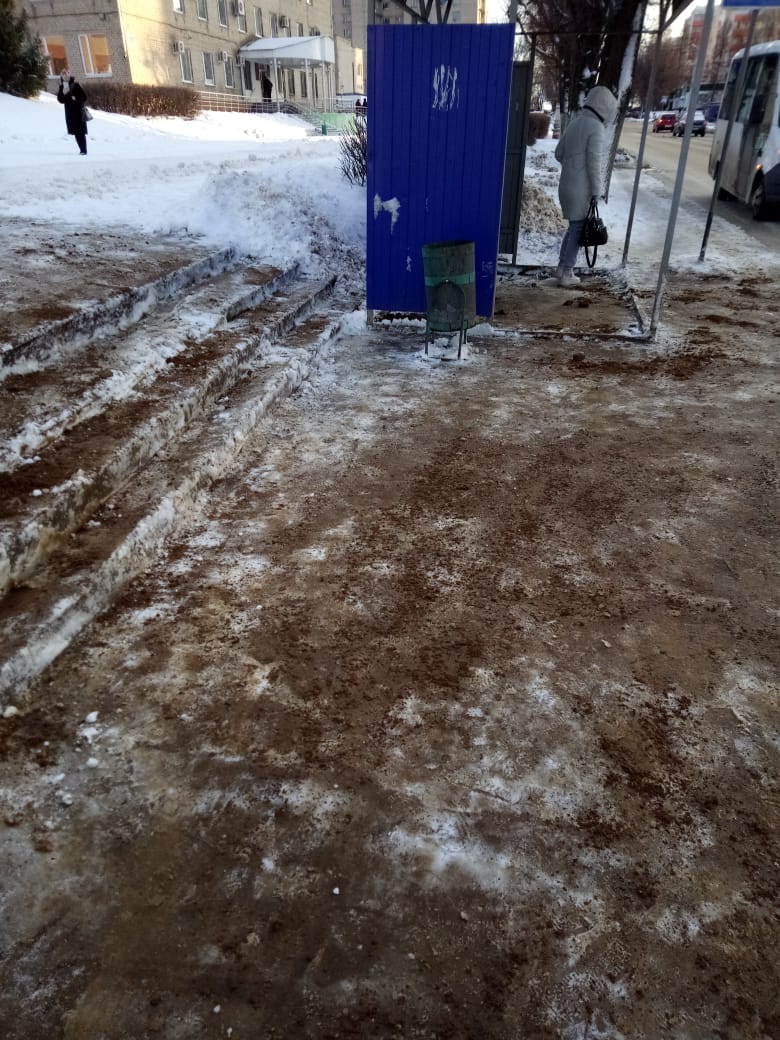 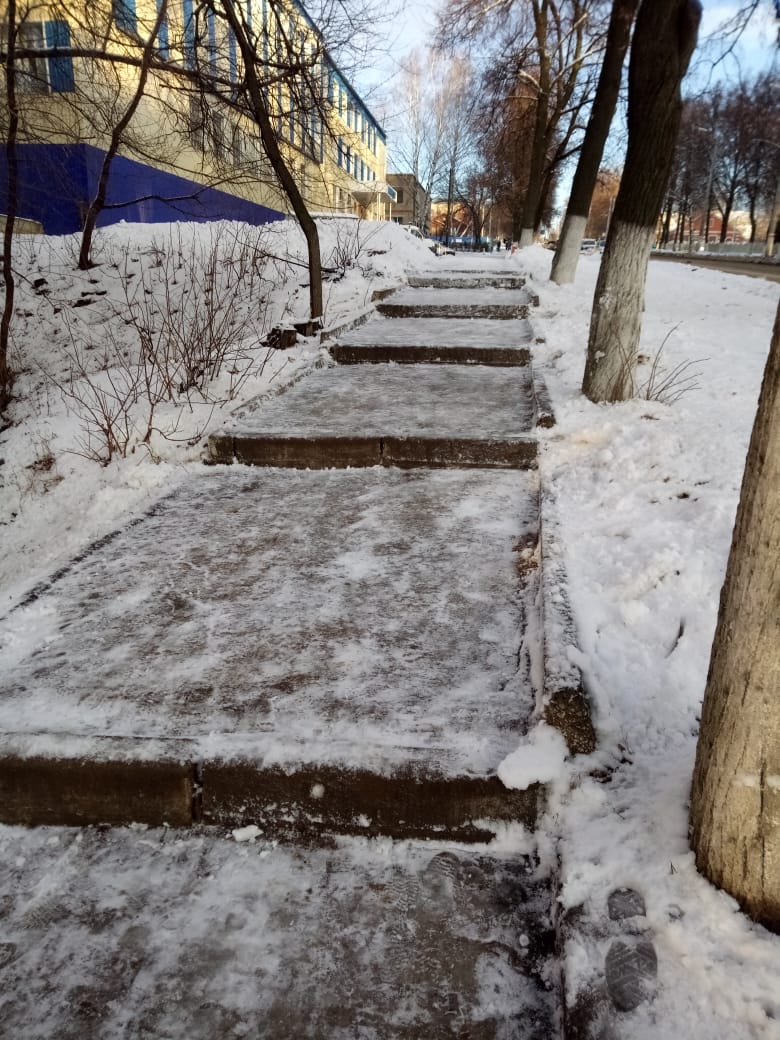 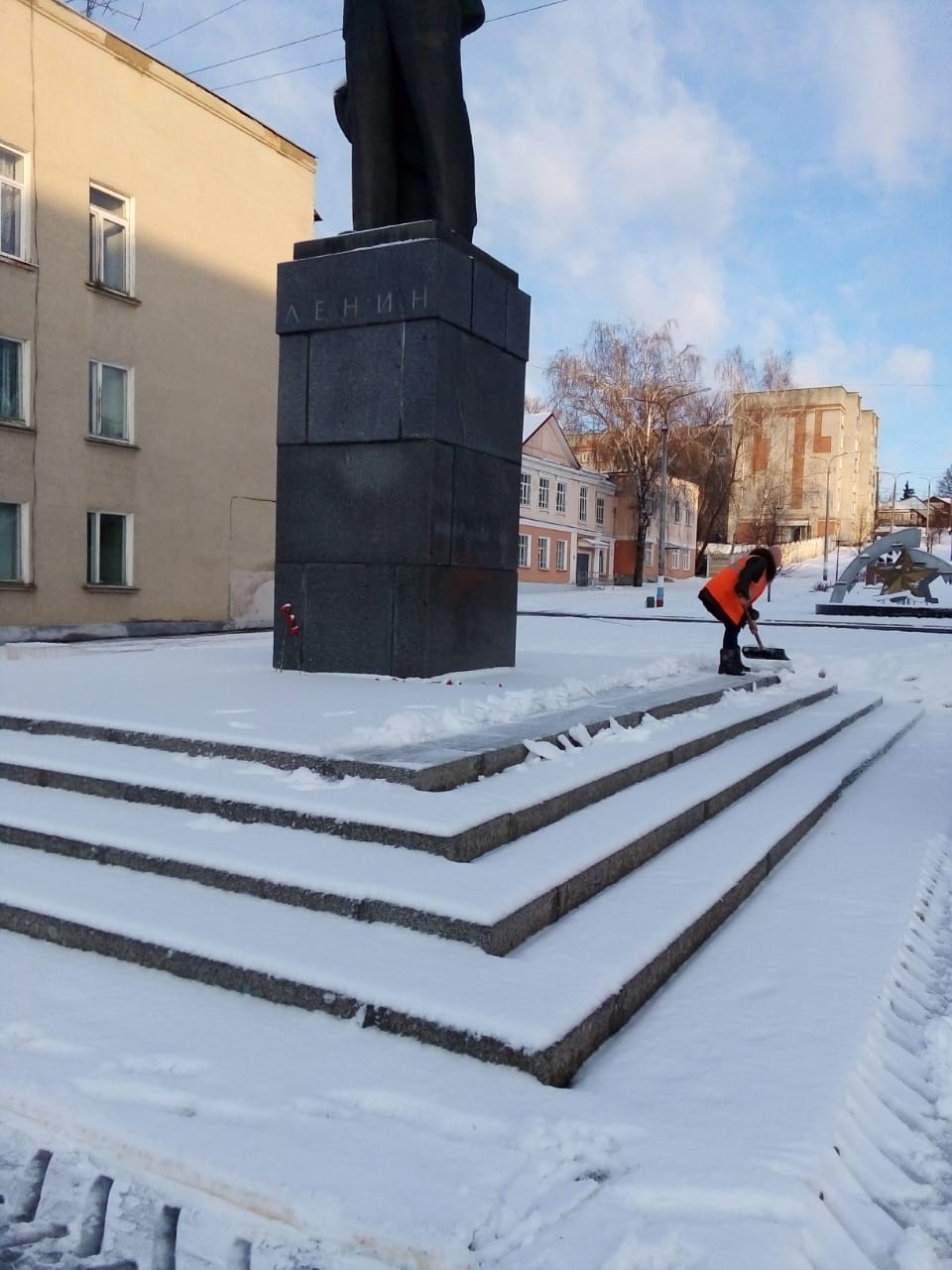 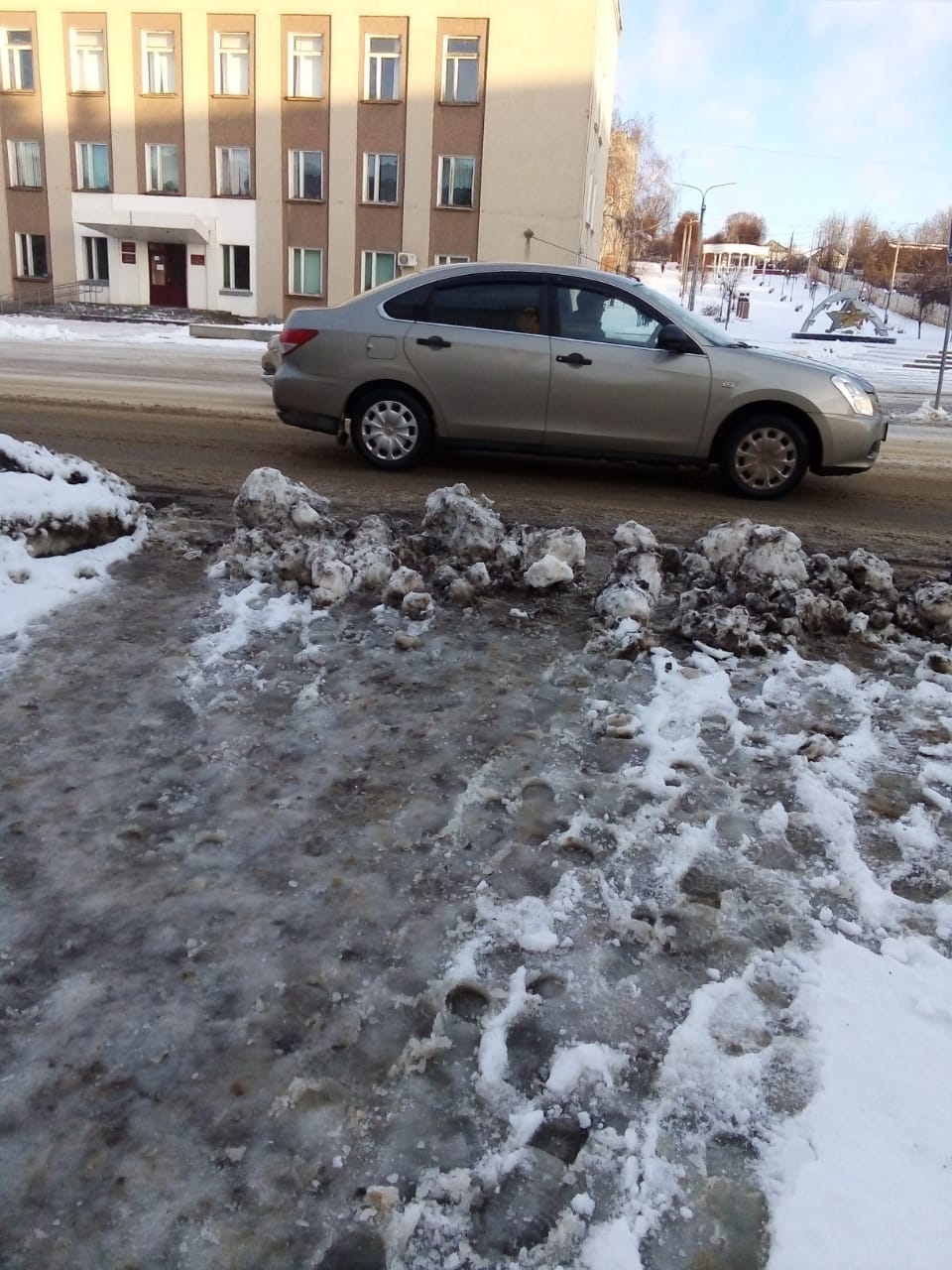 